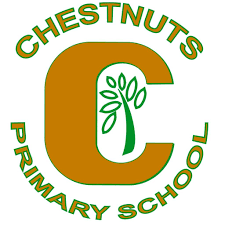 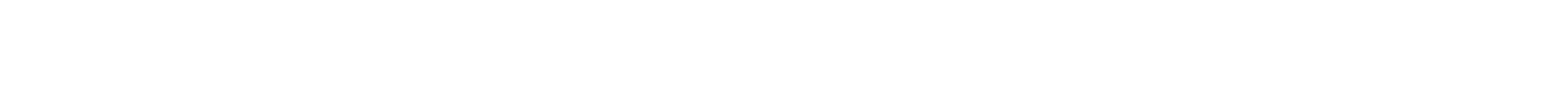 PE Premium Expenditure and Action Plan 2018/19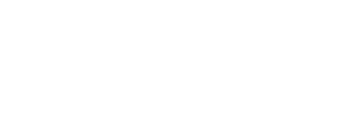       2018-19   Chestnuts Primary SchoolChestnuts Primary School,   Black Boy Lane,   London,   N15 3AS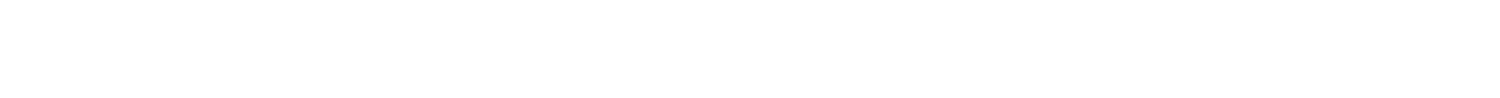 0208 800 2362 Break down of sports premium actual spending projects:Subsidise sports coaches wagesMoney to provide staffing cover to attend tournaments3 professional development courses for Joe, Abdel and CarlosMoney to help after school club become more health and fitness consciousOne of training session with personal trainer for staff to learn exercises for in class fitnessChestnuts Primary SchoolP.E Action Plan and Premium Allocation 2018/2019Chestnuts Primary SchoolP.E Action Plan and Premium Allocation 2018/2019Review date:Chestnuts Primary SchoolP.E Action Plan and Premium Allocation 2018/2019Chestnuts Primary SchoolP.E Action Plan and Premium Allocation 2018/2019What is the P.E Premium?Amount of funding allocated to the school:Pupils on roll:The P.E premium is government funds allocated to improve the quality of physical education provisions and sport in primary schools throughout England. The Primary School PE and Sport Premium is confirmed to double from £160m per year to £320m per year from September 2017 to help schools provide high quality PE, School Sport and Physical Activity opportunities.  Schools are to get £415 million from the soft drinks industry levy to help pupils benefit from healthier, more active lifestyles. This money will not be available until 2018-19 financial year. £9,725 (2016-17)£19,450 (2017-18)	420The P.E premium is government funds allocated to improve the quality of physical education provisions and sport in primary schools throughout England. The Primary School PE and Sport Premium is confirmed to double from £160m per year to £320m per year from September 2017 to help schools provide high quality PE, School Sport and Physical Activity opportunities.  Schools are to get £415 million from the soft drinks industry levy to help pupils benefit from healthier, more active lifestyles. This money will not be available until 2018-19 financial year. Funding used towards:Funding/ allocation amount:Brief summary of initiative, new or continued:Target group, pupils to benefit:Intended outcomes:How will it be monitored? When and by whom? Evidence of success:Outcome:Coaches Professional development Sports premium spendNew –Giving extra training, particularly in behavior management strategies that will be applied throughout all their P.E lessons from reception through to year 6Two members of staff and all pupils participating in P.E sessions throughout the school. Help the coaches themselves in terms of energy and voice control; will also increase concentration and participation amongst the pupils. Will provide consistency in strategies throughout the school.Observation of lessons - Can review how embedded and consistent strategies are and the impact on pupil’s participation and concentration. Investment in sports equipment Premier league superstars grant
Sainsbury’s equipment – arriving in different batchesNew – Purchased a new set of football posts for KS1 playground, new soft balls for KS1 and 2.  New set of dodge balls for all year groups and after school club. KS1 during break and lunchtimes, all pupils during P.E and after school clubsAn enhanced learning experience due to new equipment.  Much needed replenishment of old and worn out equipment.Increased participation for all year groups.Success will be gathered by the children’s responses and increased participation.Adult release time Sports premium spendNew –To find cover for appropriate teachers to attending extra curriculum sporting activities in and out of school hoursPupils involved in sports teams – will able to partake in sports tournaments at local schools.The focus will be mainly on upper KS2This subsidy will give the school the capacity to attend additional extra curriculum sporting activities.Staff issuing timesheets when working additional hours and monitored by the admin team. Increased participation in competitive inter- school competitions. Registers and pupil attendance data will provide evidence of increased participation.Sports ambassadors Look into investing in sports leaders UK - £48NewA team of year 6 children to run activities in the playground with support staff. Having a weekly sporting focus, a different year group each day will be allowed to participate with a celebration event on Friday. Children will set up the activities and help lead the sessions.All of KS2 – the year six pupils themselves.A team Opportunity for year 6 pupils to develop skills in independenceLearning opportunity for year 6 pupils, develop independence, leadership skills. Year’s 3-5 will benefit with basic skill sessions. Lunchtime staff to monitor effectiveness – interaction between the pupils. Swimming  lessons Internal Reduction to just KS1 to year 3 using Chestnuts pool All pupils from year’s Reception – year 3Improve pupil’s health, fitness and basic skills. All pupils to be able to swim 25m by the end of year 6. Swimming teacher to maintain notes of pupil’s progress. Teachers to engage with swimming professionals at Tottenham Green to assess progressTottenham Hotspur Foundation£1200To spark new push on health and fitness – sports figure to open assembly.Coach to work with Year 2 and disadvantaged children. One parents work shop on how to support your childAll pupils to benefit from the new push – visit from a professional footballer.  Disadvantaged Year 2 – support in Maths and English Raise the profile of P.E, health and fitness throughout the school. Increase participationIncrease enjoyment in PE. Year 2 teachers, parents and children to provide feedback.  